Зарегистрировано в Минюсте России 20 мая 2021 г. N 63525МИНИСТЕРСТВО СЕЛЬСКОГО ХОЗЯЙСТВА РОССИЙСКОЙ ФЕДЕРАЦИИФЕДЕРАЛЬНАЯ СЛУЖБА ПО ВЕТЕРИНАРНОМУИ ФИТОСАНИТАРНОМУ НАДЗОРУПРИКАЗот 22 марта 2021 г. N 282ОБ УСТАНОВЛЕНИИПОРЯДКА ПРИОСТАНОВЛЕНИЯ РЕАЛИЗАЦИИ И ПРИМЕНЕНИЯЛЕКАРСТВЕННЫХ ПРЕПАРАТОВ ДЛЯ ВЕТЕРИНАРНОГО ПРИМЕНЕНИЯВ соответствии с частью 4 статьи 65 Федерального закона от 12.04.2010 N 61-ФЗ "Об обращении лекарственных средств" (Собрание законодательства Российской Федерации, 2010, N 16, ст. 1815; 2018, N 24, ст. 3407) и подпунктом 5.2(1).33 Положения о Федеральной службе по ветеринарному и фитосанитарному надзору, утвержденного постановлением Правительства Российской Федерации от 30.06.2004 N 327 (Российская газета, 2004, N 150, Собрание законодательства Российской Федерации, 2020, N 14, ст. 2119), приказываю:Установить прилагаемый Порядок приостановления реализации и применения лекарственных препаратов для ветеринарного применения.РуководительС.А.ДАНКВЕРТУтвержденприказом Федеральной службыпо ветеринарномуи фитосанитарному надзоруот 22 марта 2021 года N 282ПОРЯДОКПРИОСТАНОВЛЕНИЯ РЕАЛИЗАЦИИ И ПРИМЕНЕНИЯ ЛЕКАРСТВЕННЫХПРЕПАРАТОВ ДЛЯ ВЕТЕРИНАРНОГО ПРИМЕНЕНИЯ1. Настоящий Порядок приостановления реализации и применения лекарственных препаратов для ветеринарного применения (далее - Порядок) устанавливает сроки и последовательность действий, осуществляемых Россельхознадзором при приостановлении реализации и применения лекарственного препарата для ветеринарного применения (далее - лекарственный препарат), а также правила взаимодействия между Россельхознадзором и субъектами обращения лекарственных средств при осуществлении федерального государственного надзора в сфере обращения лекарственных средств для ветеринарного применения.2. В соответствии с частью 4 статьи 65 Федерального закона от 12 апреля 2010 г. N 61-ФЗ "Об обращении лекарственных средств" <1> основаниями для рассмотрения Россельхознадзором вопроса о приостановлении реализации и применения лекарственного препарата являются следующие случаи:--------------------------------<1> Собрание законодательства Российской Федерации, 2010, N 16, ст. 1815; 2020, N 14, ст. 2035;1) состав и (или) технология производства лекарственного препарата (с описанием стадий производства) отличаются от заявленных в регистрационном досье;2) лекарственный препарат произведен на производственной площадке, не указанной в регистрационном досье;3) у производителя лекарственных средств для ветеринарного применения (далее - лекарственное средство) отсутствуют документы, подтверждающие соответствие качества лекарственного препарата, вводимого в гражданский оборот, требованиям, установленным при его государственной регистрации;4) производителем лекарственных средств в согласованный с Россельхознадзором срок не устранены нарушения требований правил надлежащей производственной практики и (или) лицензионных требований, которые были выявлены в ходе проведения инспектирования производителя лекарственных средств или осуществления лицензионного контроля в сфере производства лекарственных средств и привели или могут привести к производству лекарственных препаратов, причинивших или способных причинить вред жизни или здоровью животных.3. Рассмотрение вопроса о приостановлении реализации и применения лекарственного препарата проводится Россельхознадзором при получении информации от территориальных органов Россельхознадзора при участии государственного бюджетного учреждения, подведомственного Россельхознадзору, уполномоченного на проведение инспектирования о несоответствии производителя лекарственных средств требованиям правил надлежащей производственной практики <2> и (или) о нарушении лицензионных требований, которые были выявлены в ходе проведения инспектирования производителя лекарственных средств или осуществления лицензионного контроля в сфере производства лекарственных средств и привели или могут привести к производству лекарственных препаратов, причинивших или способных причинить вред жизни или здоровью животных (далее - Информация), в соответствии с полномочиями, утвержденными постановлением Правительства Российской Федерации от 30 июня 2004 г. N 327 "Об утверждении Положения о Федеральной службе по ветеринарному и фитосанитарному надзору" (Российская газета, 2004, N 150; Собрание законодательства Российской Федерации, 2020, N 14, ст. 2119).--------------------------------<2> Приказ Минпромторга России от 14 июня 2013 г. N 916 "Об утверждении Правил надлежащей производственной практики" (Зарегистрирован Минюстом России 10.09.2013, регистрационный N 29938); Решение Совета Евразийской экономической комиссии от 3 ноября 2016 г. N 77 "Об утверждении Правил надлежащей производственной практики Евразийского экономического союза" (являющееся обязательным для Российской Федерации в соответствии с Договором о Евразийском экономическом союзе от 29 мая 2014 г., ратифицированным Федеральным законом от 3 октября 2014 г. N 279-ФЗ "О ратификации Договора о Евразийском экономическом союзе" (Собрание законодательства Российской Федерации, 2014, N 40, ст. 5310).4. Информация направляется в Россельхознадзор (рекомендуемый образец приведен в приложении к Порядку) с приложением копии инспекционного отчета и/или акта проверки (фото и видео материалы прилагаются при наличии) на бумажном носителе почтовым отправлением или в форме электронного документа посредством официального сайта Россельхознадзора.5. В течение трех рабочих дней со дня поступления в Россельхознадзор Информации должностное лицо структурного подразделения Россельхознадзора, исполняющего функции надзора за оборотом лекарственных средств для ветеринарного применения (далее - должностное лицо), проводит проверку полноты и достоверности представленной Информации.Проверка достоверности представленной Информации осуществляется путем изучения прилагаемых материалов, подтверждающих факты нарушения требований к производству лекарственных средств, на бумажном носителе или в форме электронных документов.В случае подтверждения основания приостановления применения лекарственного препарата в соответствии с пунктом 2 Порядка должностное лицо в течение трех рабочих дней со дня поступления в Россельхознадзор Информации подготавливает проект приказа Россельхознадзора о приостановлении реализации и применения лекарственного препарата и представляет его на рассмотрение и подписание заместителю руководителя Россельхознадзора.Приказ о приостановлении реализации и применения лекарственного препарата подписывается заместителем руководителя Россельхознадзора в течение двух рабочих дней со дня его представления на подпись.В случае неподтверждения представленной Информации, указывающей на наличие оснований для приостановления в соответствии с пунктом 2 Порядка, решение о приостановлении не принимается. Уведомление об этом с указанием обоснований принятого решения направляется должностным лицом в территориальный орган Россельхознадзора.6. Приказ Россельхознадзора о приостановлении реализации и применения лекарственного препарата должен содержать следующие сведения:1) дата и номер приказа;2) торговое наименование лекарственного препарата;3) международное непатентованное (при его отсутствии группировочное или химическое) наименование лекарственного препарата;4) лекарственная форма и дозировка лекарственного препарата;5) наименование и адрес в пределах места нахождения держателя или владельца регистрационного удостоверения лекарственного препарата;6) наименование и адрес производственной площадки;7) номер и дата регистрационного удостоверения лекарственного препарата;8) дата приостановления реализации и применения лекарственного препарата и срок (период), на который приостанавливаются реализация и применение лекарственного препарата;9) основание приостановления реализации и применения лекарственного препарата.7. В течение двух рабочих дней со дня подписания приказа Россельхознадзора о приостановлении реализации и применения лекарственного препарата должностное лицо оформляет и направляет держателю или владельцу регистрационного удостоверения лекарственного препарата и производителю лекарственного препарата уведомление с приложением копии приказа (распоряжения) о приостановлении реализации и применения лекарственного препарата.8. Информация о приостановлении реализации и применения лекарственного препарата в течение двух рабочих дней со дня подписания указанного решения размещается на официальном сайте Россельхознадзора в сети "Интернет" (https://fsvps.gov.ru).Приложениек Порядку приостановления реализациии применения лекарственных препаратовдля ветеринарного применения,утвержденному приказом Федеральнойслужбы по ветеринарномуи фитосанитарному надзоруот 22 марта 2021 года N 282Рекомендуемый образец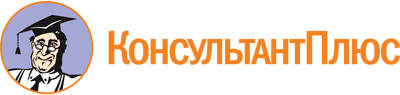 Приказ Россельхознадзора от 22.03.2021 N 282
"Об установлении Порядка приостановления реализации и применения лекарственных препаратов для ветеринарного применения"
(Зарегистрировано в Минюсте России 20.05.2021 N 63525)Документ предоставлен КонсультантПлюс

www.consultant.ru

Дата сохранения: 30.06.2021
 Территориальный орган Федеральной службы по ветеринарному и фитосанитарному надзору"__" _______________ 20__ г.Информацияо производстве лекарственных препаратов, причинивших или способных причинить вред жизни или здоровью животных1.Торговое наименование лекарственного препарата2.Сведения о лекарственной форме и дозировке лекарственного препарата3.Дата и номер регистрационного удостоверения лекарственного препарата4.Наименование и адрес производственной площадки5.Основание приостановления применения лекарственного препарата в соответствии с пунктом 2 настоящего Порядка (номер и дата акта проверки, инспекционного отчета)Руководитель Территориального органа Федеральной службы по ветеринарному и фитосанитарному надзору___________________________________Фамилия, имя, отчество (при наличии)Руководитель Территориального органа Федеральной службы по ветеринарному и фитосанитарному надзору___________________________________Фамилия, имя, отчество (при наличии)_____________________________(Подпись)